356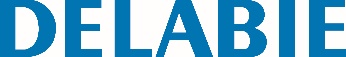 Varão de cortina retoReferência: 356 Informação para prescriçãoVarão de cortina reto para cortar à medida. Tubo Inox 304 polido brilhante, espessura 1 mm.